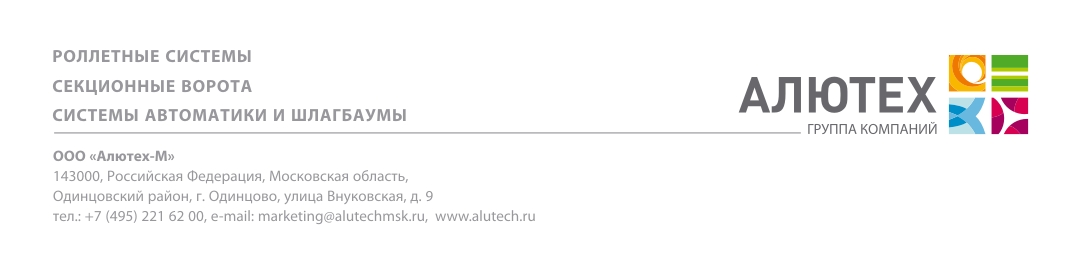 			 01 августа 2016г.замок антипаник с нажимной ручкой изнутри (функция B) для встроенной калиткиУважаемые дамы и господа! ГК «Алютех» дополняет ассортимент опций для секционных ворот и выводит на рынок устройство экстренного открывания дверей с нажимной ручкой с внутренней стороны (функция В). Замок антипаник с функцией B доступен для гаражных ворот серии Classic, промышленных ворот ProPlus, панорамных ворот AluPro.Конструкция замка соответствует требованиям стандарта EN 179.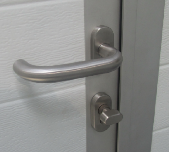 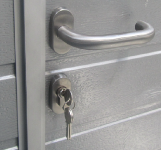 Рис. 1. Устройство экстренного открывания дверей (функция B) Принцип работы замка антипаник с функцией B:для открывания калитки изнутри необходимо нажать на ручку с внутренней стороны ворот. Калитка откроется, даже если она была предварительно заперта снаружи на все обороты замка.для открывания калитки снаружи необходимо повернуть ключ по часовой стрелке до упора (щелчка), затем нажать на ручку калитки.Преимущества новинки:широкая сфера применения — возможность врезки в панорамные и сэндвич-панели гаражных и промышленных ворот;удобство эксплуатации — сердцевина под ключ либо поворотная ручка для запирания калитки изнутри;привлекательная цена — стоимость новинки на 35% ниже стоимости замка текущей конструкции (с нажимной штангой с внутренней стороны ворот — арт. PED20). Информация для заказа:С уважением,Отдел маркетингаООО ”Алютех-М”Вид изнутриВид снаружи (для всех типов монтажа, кроме высоких и вертикальных)КодАртикулНаименованиеЕдиница измерения407481000PED21-45Устройство экстренного открывания дверей (функция B)К-т